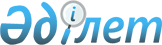 О районном бюджете на 2012-2014 годы
					
			Утративший силу
			
			
		
					Решение Катон-Карагайского районного маслихата Восточно-Казахстанской области от 21 декабря 2011 года N 33/297-IV. Зарегистрировано управлением юстиции Катон-Карагайского района Департамента юстиции Восточно-Казахстанской области 29 декабря 2011 года за N 5-13-103. Прекращено действие по истечении срока, на который решение было принято (письмо Катон-Карагайского районного маслихата от 08 февраля 2013 года № 25)

      Сноска. Прекращено действие по истечении срока, на который решение было принято (письмо Катон-Карагайского районного маслихата от 08.02.2013 № 25).      Примечание РЦПИ.

      В тексте документа сохранена пунктуация и орфография оригинала.      В соответствии со статьями 73, 75 Бюджетного Кодекса Республики Казахстан от 4 декабря 2008 года, подпунктом 1) пункта 1 статьи 6 Закона Республики Казахстан от 23 января 2001 года «О местном государственном управлении и самоуправлении в Республике Казахстан», решением Восточно-Казахстанского областного маслихата № 34/397-IV от 8 декабря 2011 года «Об областном бюджете на 2012-2014 годы» (зарегистрировано в Реестре государственной регистрации нормативных правовых актов за номером 2560 от 21 декабря 2011 года) Катон-Карагайский районный маслихат РЕШИЛ:



      1. Утвердить районный бюджет на 2012-2014 годы согласно приложениям 1, 2 и 3 соответственно, в том числе на 2012 год в следующих объемах:

      1) доходы – 3 632 121,4 тысяч тенге, в том числе:

      налоговые поступления – 435 480 тысяч тенге;

      неналоговые поступления – 5 266,5 тысяч тенге;

      поступления от продажи основного капитала – 12 230 тысяч тенге;

      поступления официальных трансфертов – 3 179 144,9 тысяч тенге;

      2) затраты - 3 647343,2 тысяч тенге;

      3) чистое бюджетное кредитование – 17 375 тысяч тенге, в том числе:

      бюджетные кредиты – 19 416 тысяч тенге;

      погашение бюджетных кредитов – 2 041 тысяч тенге;

      4) сальдо по операциям с финансовыми активами – 7 180 тысяч тенге, в том числе:

      приобретение финансовых активов – 7 180 тысяч тенге;

      поступления от продажи финансовых активов государства – 0 тысяч тенге;

      5) дефицит (профицит) бюджета – -39 776,8 тысяч тенге;

      6) финансирование дефицита (профицита) бюджета – 39 776,8 тысяч тенге.

       Сноска. Пункт 1 с изменениями, внесенными решениями Катон-Карагайского районного маслихата от 30.03.2012 № 2/15-V (вводится в действие с 01.01.2012); от 13.04.2012 № 3/24-V (вводится в действие с 01.01.2012); от 15.06.2012 № 4/29-V (вводится в действие с 01.01.2012); от 13.07.2012 № 5/37-V (вводится в действие с 01.01.2012); от 14.09.2012 № 6/43-V (вводится в действие с 01.01.2012); от 21.11.2012 № 7/51-V (вводится в действие с 01.01.2012); от 06.12.2012 № 8/60-V (вводится в действие с 01.01.2012).



      2. В расходах районного бюджета:

      1) в соответствии с пунктами 2, 3 статьи 238 Трудового кодекса Республики Казахстан установить гражданским служащим здравоохранения, социального обеспечения, образования, культуры и спорта, работающим в аульной (сельской) местности за счет бюджетных средств, повышенные на двадцать пять процентов должностные оклады и тарифные ставки по сравнению с окладами и ставками гражданских служащих, занимающихся с этими видами деятельности в городских условиях.

      Перечень должностей специалистов здравоохранения, социального обеспечения, образования, культуры и спорта, работающих в аульной (сельской) местности определяется местным исполнительным органом по согласованию с местным представительным органом.



      3. Утвердить резерв местного исполнительного органа района на 2012 год в сумме 4 000 тысяч тенге.



      4. Утвердить перечень бюджетных программ на 2012 год, финансируемых из местного бюджета согласно приложению 4.



      5. Утвердить перечень бюджетных программ на 2012 год, не подлежащих секвестру согласно приложению 5.



      6. Утвердить перечень целевых трансфертов на 2012 год из областного бюджета согласно приложению 6.



      7. Утвердить перечень целевых трансфертов на 2012 год из республиканского бюджета согласно приложению 7.



      8. Утвердить перечень бюджетных инвестиционных проектов (программ) на 2012 год согласно приложению 8.



      9. Утвердить предусмотренные средства для реализации мер социальной поддержки специалистам социальной сферы сельских населенных пунктов на 2012 год согласно приложению 9.



      10. Настоящее решение вводится в действие с 1 января 2012 года.

       Председатель сессии                        Р. Чимкенова      Секретарь районного маслихата              Д. Бралинов

Приложение 1 к решению

Катон-Карагайского районного

маслихата № 33/297-ІV

от 21 декабря 2011 года Бюджет Катон-Карагайского района на 2012 год      Сноска. Приложение 1 в редакции решения Катон-Карагайского районного маслихата от 06.12.2012 № 8/60-V (вводится в действие с 01.01.2012).

Приложение 2 к решению

Катон-Карагайского районного

маслихата № 33/297-ІV

от 21 декабря 2011 года Бюджет Катон-Карагайского района на 2013 год

Приложение 3 к решению

Катон-Карагайского районного

маслихата № 33/297-ІV

от 21 декабря 2011 года Бюджет Катон-Карагайского района на 2014 год

Приложение 4 к решению

Катон-Карагайского районного

маслихата № 33/297-ІV

от 21 декабря 2011 года Перечень бюджетных программ,

финансируемых из местного бюджета на 2012 год      Сноска. Приложение 4 в редакции решения Катон-Карагайского районного маслихата от 06.12.2012 № 8/60-V (вводится в действие с 01.01.2012).

Приложение 5 к решению

Катон-Карагайского районного

маслихата № 33/297-ІV

от 21 декабря 2011 года Перечень бюджетных программ, не подлежащих секвестрированию

в процессе исполнения районного бюджета на 2012 год      Сноска. Приложение 5 в редакции решения Катон-Карагайского районного маслихата от 06.12.2012 № 8/60-V (вводится в действие с 01.01.2012).

Приложение 6 к решению

Катон-Карагайского районного

маслихата № 33/297-ІV

от 21 декабря 2011 года Целевые текущие трансферты из областного бюджета на 2012 год      Сноска. Приложение 6 в редакции решения Катон-Карагайского районного маслихата от 21.11.2012 № 7/51-V (вводится в действие с 01.01.2012).

Приложение 7 к решению

Катон-Карагайского районного

маслихата № 33/297-ІV

от 21 декабря 2011 года Целевые текущие трансферты и трансферты на развитие

из республиканского бюджета на 2012 год      Сноска. Приложение 7 в редакции решения Катон-Карагайского районного маслихата от 06.12.2012 № 8/60-V (вводится в действие с 01.01.2012).

Приложение 8 к решению

Катон-Карагайского районного

маслихата № 33/297-ІV

от 21 декабря 2011 года Перечень бюджетных программ развития районного бюджета

на 2012 год с разделением на бюджетные программы,

направленные на реализацию бюджетных

инвестиционных проектов (программ)     Сноска. Приложение 8 в редакции решения Катон-Карагайского районного маслихата от 06.12.2012 № 8/60-V (вводится в действие с 01.01.2012).

Приложение 9 к решению

Катон-Карагайского районного

маслихата № 33/297-ІV

от 21 декабря 2011 года Предусмотренные средства для реализации мер социальной

поддержки специалистам социальной сферы сельских населенных

пунктов на 2012 год     Сноска. Приложение 9 в редакции решения Катон-Карагайского районного маслихата от 06.12.2012 № 8/60-V (вводится в действие с 01.01.2012).
					© 2012. РГП на ПХВ «Институт законодательства и правовой информации Республики Казахстан» Министерства юстиции Республики Казахстан
				КатегорияКатегорияКатегорияКатегорияСумма

(тысяч тенге)КлассКлассКлассСумма

(тысяч тенге)ПодклассПодклассСумма

(тысяч тенге)НаименованиеСумма

(тысяч тенге)Доходы3632121,41Налоговые поступления4354801Подоходный налог на доходы1928602Индивидуальный подоходный налог1928603Социальный налог1587091Социальный налог1587094Налоги на собственность696431Налог на имущество278603Земельный налог91934Налог на транспортные средства297405Единый земельный налог28505Внутренние налоги на товары, работы и услуги99322Акцизы17013Поступления за использование природных и других ресурсов33004Сборы за ведение предпринимательской и профессиональной деятельности47315Налог на игорный бизнес20018Обязательные платежи, взимаемые за совершение юридически значимых действий и (или) выдачу документов уполномоченными на то государственными органами или должностными лицами43361Государственная пошлина43362Неналоговые поступления5266,51Доходы от государственной собственности1893,55Доходы от аренды имущества, находящегося в государственной собственности18907Вознаграждения по кредитам, выданным из государственного бюджета3,54Штрафы, пени, санкции, взыскания, налагаемые государственными учреждениями, финансируемыми из государственного бюджета, а также содержащимися и финансируемыми из бюджета (сметы расходов) Национального Банка Республики Казахстан25581Штрафы, пени, санкции, взыскания, налагаемые государственными учреждениями, финансируемыми из государственного бюджета, а также содержащимися и финансируемыми из бюджета (сметы расходов) Национального Банка Республики Казахстан, за исключением поступлений от организации нефтяного сектора25586Прочие неналоговые поступления8151Прочие неналоговые поступления8153Поступления от продажи основного капитала122301Продажа государственного имущества, закрепленного за государственными учреждениями52301Продажа государственного имущества, закрепленного за государственными учреждениями52303Продажа земли и нематериальных активов70001Продажа земли70004Поступления официальных трансфертов3179144,92Трансферты из вышестоящих органов государственного управления3179144,92Трансферты из областного бюджета3179144,9ИТОГО:3632121,4Функциональная группаФункциональная группаФункциональная группаФункциональная группаСумма

(тысяч тенге)Администратор бюджетных программАдминистратор бюджетных программАдминистратор бюджетных программСумма

(тысяч тенге)ПрограммаПрограммаСумма

(тысяч тенге)НаименованиеСумма

(тысяч тенге)II. Затраты3647343,21Государственные услуги общего характера285531112Аппарат маслихата района (города областного значения)13146001Услуги по обеспечению деятельности маслихата района (города областного значения)13016003Капитальные расходы государственных органов130122Аппарат акима района (города областного значения)65400001Услуги по обеспечению деятельности акима района56196003Капитальные расходы государственных органов9204123Аппарат акима района в городе, города районного значения, поселка, аула (села), аульного (сельского) округа173796001Услуги по обеспечению деятельности акима района в городе, города районного значения, поселка, аула (села), аульного (сельского) округа169330022Капитальные расходы государственных органов4466452Отдел финансов района (города областного значения)16180001Услуги по реализации государственной политики в области исполнения и контроля за исполнением бюджета района и управления коммунальной собственностью района (города областного значения)14251003Проведение оценки имущества в целях налогообложения362004Организация работы по выдаче разовых талонов и обеспечение полноты сбора сумм от реализации разовых талонов341010Организация приватизации коммунальной собственности710018Капитальные расходы государственных органов516453Отдел экономики и бюджетного планирования района (города областного значения)17009001Услуги по реализации государственной политики в области формирования и развития экономической политики, системы государственного планирования и управления района (города областного значения)14749004Капитальные расходы государственных органов22602Оборона13086122Аппарат акима района (города областного значения)13086005Мероприятия в рамках исполнения всеобщей воинской обязанности8039006Предупреждение и ликвидация чрезвычайных ситуаций масштаба района (города областного значения)50473Общественный порядок, безопасность, правовая, судебная, уголовно-исполнительная деятельность371458Отдел жилищно-коммунального хозяйства, пассажирского транспорта и автомобильных дорог района (города областного значения)371021Эксплуатация оборудования и средств по регулированию дорожного движения в населенных пунктах3714Образование2080626,3123Аппарат акима района в городе, города районного значения, поселка, аула (села), аульного (сельского) округа204770004Поддержка организаций дошкольного воспитания и обучения154453041Реализация государственного образовательного заказа в дошкольных организациях образования49939025Увеличение размера доплаты за квалификационную категорию воспитателям детских садов, мини-центров, школ-интернатов: общего типа, специальных (коррекционных), специализированных для одаренных детей, организаций образования для детей-сирот и детей, оставшихся без попечения родителей, центров адаптации несовершеннолетних за счет трансфертов из республиканского бюджета378471Отдел образования, физической культуры и спорта района (города областного значения)1867356,3004Общеобразовательное обучение1754030005Дополнительное образование для детей и юношества31685009Приобретение и доставка учебников, учебно-методических комплексов для государственных учреждений образования района (города областного значения)11500020Ежемесячные выплаты денежных средств опекунам (попечителям) на содержание ребенка сироты (детей-сирот), и ребенка (детей), оставшегося без попечения родителей11173023Обеспечение оборудованием, программным обеспечением детей-инвалидов, обучающихся на дому за счет трансфертов из республиканского бюджета397,3040Реализация государственного образовательного заказа в дошкольных организациях образования32704063Повышение оплаты труда учителям, прошедшим повышение квалификации по учебным программам АОО «Назарбаев интеллектуальные школы» за счет трансфертов из республиканского бюджета716064Увеличение размера доплаты за квалификационную категорию учителям организаций начального, основного среднего, общего среднего образования: школы, школы-интернаты: (общего типа, специальных (коррекционных), специализированных для одаренных детей; организаций для детей-сирот и детей, оставшихся без попечения родителей) за счет трансфертов из республиканского бюджета25151466Отдел архитектуры, градостроительства и строительства района (города областного значения)8500037Строительство и реконструкция объектов образования85006Социальная помощь и социальное обеспечение190894451Отдел занятости и социальных программ района (города областного значения)190894002Программа занятости39002004Оказание социальной помощи на приобретение топлива специалистам здравоохранения, образования, социального обеспечения, культуры, спорта и ветеринарии в сельской местности в соответствии с законодательством Республики Казахстан13060005Государственная адресная социальная помощь9491006Жилищная помощь1266007Социальная помощь отдельным категориям нуждающихся граждан по решениям местных представительных органов43656010Материальное обеспечение детей-инвалидов, воспитывающихся и обучающихся на дому2965014Оказание социальной помощи нуждающимся гражданам на дому23372016Государственные пособия на детей до 18 лет17973017Обеспечение нуждающихся инвалидов обязательными гигиеническими средствами и предоставление услуг специалистами жестового языка, индивидуальными помощниками в соответствии с индивидуальной программой реабилитации инвалида4063001Услуги по реализации государственной политики на местном уровне в области обеспечения занятости социальных программ для населения21578021Капитальные расходы государственных органов2599023Создание центров занятости10506011Оплата услуг по зачислению, выплате и доставке пособий и других социальных выплат13637Жилищно-коммунальное хозяйство384304458Отдел жилищно-коммунального хозяйства, пассажирского транспорта и автомобильных дорог района (города областного значения)92410004Обеспечение жильем отдельных категорий граждан5900041Ремонт и благоустройство объектов в рамках развития сельских населенных пунктов по "Программе занятости 2020"59048012Функционирование системы водоснабжения и водоотведения24035015Освещение улиц населенных пунктов3427466Отдел архитектуры, градостроительства и строительства района (города областного значения)190728005Развитие коммунального хозяйства11465006Развитие системы водоснабжения179263123Аппарат акима района в городе, города районного значения, поселка, аула (села), аульного (сельского) округа101166008Освещение улиц населенных пунктов27045009Обеспечение санитарии населенных пунктов4305010Содержание мест захоронений и погребение безродных33011Благоустройство и озеленение населенных пунктов66048014Организация водоснабжения населенных пунктов37358Культура, спорт, туризм и информационное пространство277234,3478Отдел внутренней политики, культуры и развития языков района (города областного значения)176434,3009Поддержка культурно-досуговой работы98032,3032Капитальные расходы подведомственных государственных учреждений и организаций78402471Отдел образования, физической культуры и спорта района (города областного значения)8083014Проведение спортивных соревнований на районном (города областного значения) уровне2211015Подготовка и участие членов сборных команд района (города областного значения) по различным видам спорта на областных спортивных соревнованиях5872466Отдел архитектуры, градостроительства и строительства района (города областного значения)41500011Развитие объектов культуры41500478Отдел внутренней политики, культуры и развития языков района (города областного значения)51217007Функционирование районных (городских) библиотек21259008Развитие государственного языка и других языков народа Казахстана385001Услуги по реализации государственной политики на местном уровне в области информации, укрепления государственности и формирования социального оптимизма граждан, развития языков и культуры12297003Капитальные расходы государственных органов260005Проведение государственной информационной политики через средства массовой информации13600004Реализация региональных программ в сфере молодежной политики341610Сельское, водное, лесное, рыбное хозяйства, особо охраняемые природные территории, охрана окружающей среды и животного мира, земельные отношения69126474Отдел сельского хозяйства и ветеринарии района (города областного значения)54803001Услуги по реализации государственной политики на местном уровне в сфере сельского хозяйства и ветеринарии13426003Капитальные расходы государственных органов442005Определение сортовых и посевных качеств семенного и посадочного материала7308007Организация отлова и уничтожения бродячих собак и кошек1376012Проведение мероприятий по идентификации сельскохозяйственных животных1000013Проведение противоэпизоотических мероприятий31251463Отдел земельных отношений района (города областного значения)10104001Услуги по реализации государственной политики в области регулирования земельных отношений на территории района (города областного значения)9459003Земельно-хозяйственное устройство населенных пунктов391007Капитальные расходы государственного органа254453Отдел экономики и бюджетного планирования района (города областного значения)4219099Реализация мер по оказанию социальной поддержки специалистов421911Промышленность, архитектурная, градостроительная и строительная деятельность9063466Отдел архитектуры, градостроительства и строительства района (города областного значения)9063001Услуги по реализации государственной политики в области строительства, улучшения архитектурного облика городов, районов и населенных пунктов области и обеспечению рационального и эффективного градостроительного освоения территории района (города областного значения)8803015Капитальные расходы государственного органа26012Транспорт и коммуникации72557123Аппарат акима района в городе, города районного значения, поселка, аула (села), аульного (сельского) округа3116013Обеспечение функционирования автомобильных дорог в городах районного значения, поселках, аулах (селах), аульных (сельских) округах3116458Отдел жилищно-коммунального хозяйства, пассажирского транспорта и автомобильных дорог района (города областного значения)69441023Обеспечение функционирования автомобильных дорог67558024Организация внутрипоселковых (внутригородских) внутрирайонных общественных пассажирских перевозок188313Прочие258510,6458Отдел жилищно-коммунального хозяйства, пассажирского транспорта и автомобильных дорог района (города областного значения)17903001Услуги по реализации государственной политики на местном уровне в области жилищно-коммунального хозяйства, пассажирского транспорта и автомобильных дорог17773013Капитальные расходы государственных органов130469Отдел предпринимательства района (города областного значения)6462001Обеспечение деятельности отдела предпринимательства6462123Аппарат акима района в городе, города районного значения, поселка, аула (села), аульного (сельского) округа3859040Реализация мер по содействию экономическому развитию регионов в рамках Программы «Развитие регионов» за счет целевых трансфертов из республиканского бюджета3859452Отдел финансов района (города областного значения)4540012Резерв местного исполнительного органа района (города областного значения)4540471Отдел образования, физической культуры и спорта района (города областного значения)225746,6001Услуги по обеспечению деятельности отдела образования, физической культуры и спорта8952002Создание информационных систем99067Капитальные расходы подведомственных государственных учреждений и организаций216695,614Обслуживание долга3,5452Отдел финансов района (города областного значения)3,5013Обслуживание долга местных исполнительных органов по выплате вознаграждений и иных платежей по займам из областного бюджета3,515Трансферты6036,5452Отдел финансов района (города областного значения)6036,5006Возврат неиспользованных (недоиспользованных) целевых трансфертов4068,5024Целевые текущие трансферты в вышестоящие бюджеты в связи с передачей функций государственных органов из нижестоящего уровня государственного управления в вышестоящий бюджет1968III. Чистое бюджетное кредитование1737510Сельское, водное, лесное, рыбное хозяйство, особо охраняемые природные территории, охрана окружающей среды и животного мира, земельные отношения19416453Отдел экономики и бюджетного планирования района (города областного значения)19416006Бюджетные кредиты для реализации мер социальной поддержки специалистов194165Погашение бюджетных кредитов20411Погашение бюджетных кредитов20411Погашение бюджетных кредитов выданных за счет государственного бюджета2041IV. Сальдо по операциям с финансовыми активами718013Прочие7180458Отдел жилищно-коммунального хозяйства, пассажирского транспорта и автомобильных дорог района (города областного значения)7000065Формирование или увеличение уставного капитала юридических лиц7000474Отдел сельского хозяйства и ветеринарии района (города областного значения)180065Формирование или увеличение уставного капитала юридических лиц180V. Дефицит (профицит) бюджета-39776,8VI. Финансирование дефицита (использование профицита) бюджета39776,87Поступления займов194161Внутренние государственные займы194162Договоры займа1941616Погашение займов2041452Отдел финансов2041008По договорам займа20418Остаток бюджетных средств22401,81Остаток бюджетных средств22401,81Остаток бюджетных средств22401,8КатегорияКатегорияКатегорияКатегорияСумма

на 2013 годКлассКлассКлассСумма

на 2013 годПодклассПодклассСумма

на 2013 годНаименованиеДоходы2794351,01Налоговые поступления3911791Подоходный налог на доходы1769252Индивидуальный подоходный налог1769253Социальный налог1466951Социальный налог1466954Налоги на собственность572101Налог на имущество156173Земельный налог96164Налог на транспортные средства291275Единый земельный налог28505Внутренние налоги на товары, работы и услуги76892Акцизы17013Поступления за использование природных и других ресурсов33754Сборы за ведение предпринимательской и профессиональной деятельности24135Налог на игорный бизнес20018Обязательные платежи, взимаемые за совершение юридически значимых действий и (или) выдачу документов уполномоченными на то государственными органами или должностными лицами26601Государственная пошлина26602Неналоговые поступления18101Доходы от государственной собственности18105Доходы от аренды имущества, находящегося в государственной собственности18103Поступления от продажи основного капитала40003Продажа земли и нематериальных активов40001Продажа земли40004Поступления официальных трансфертов23973622Трансферты из вышестоящих органов государственного управления23973622Трансферты из областного бюджета2397362ИТОГО:2794351Функциональная группаФункциональная группаФункциональная группаФункциональная группаСумма

(тысяч тенге)АдминистраторАдминистраторАдминистраторСумма

(тысяч тенге)ПрограммаПрограммаСумма

(тысяч тенге)НаименованиеСумма

(тысяч тенге)II. Затраты27943511Государственные услуги общего характера241257112Аппарат маслихата района (города областного значения)13291001Услуги по обеспечению деятельности маслихата района (города областного значения)13161003Капитальные расходы государственных органов130122Аппарат акима района (города областного значения)63209001Услуги по обеспечению деятельности акима района55725003Капитальные расходы государственных органов7484123Аппарат акима района в городе, города районного значения, поселка, аула (села), аульного (сельского) округа133852001Услуги по обеспечению деятельности акима района в городе, города районного значения, поселка, аула (села), аульного (сельского) округа132162022Капитальные расходы государственных органов1690452Отдел финансов района (города областного значения)15961001Услуги по реализации государственной политики в области исполнения и контроля за исполнением бюджета района и управления коммунальной собственностью района (города областного значения)13906003Проведение оценки имущества в целях налогообложения387004Организация работы по выдаче разовых талонов и обеспечение полноты сбора сумм от реализации разовых талонов778010Организация приватизации коммунальной собственности760018Капитальные расходы государственных органов130453Отдел экономики и бюджетного планирования района (города областного значения)14944001Услуги по реализации государственной политики в области формирования и развития экономической политики, системы государственного планирования и управления района (города областного значения)14814004Капитальные расходы государственных органов1302Оборона11164122Аппарат акима района (города областного значения)11164005Мероприятия в рамках исполнения всеобщей воинской обязанности7939006Предупреждение и ликвидация чрезвычайных ситуаций масштаба района (города областного значения)32253Общественный порядок, безопасность, правовая, судебная, уголовно-исполнительная деятельность460458Отдел жилищно-коммунального хозяйства, пассажирского транспорта и автомобильных дорог района(города областного значения)460021Эксплуатация оборудования и средств по регулированию дорожного движения в населенных пунктах4604Образование2085851,0123Аппарат акима района в городе, города районного значения, поселка, аула (села), аульного (сельского) округа81022004Поддержка организаций дошкольного воспитания и обучения81022471Отдел образования, физической культуры и спорта района (города областного значения)2004829004Общеобразовательное обучение1963137005Дополнительное образование для детей и юношества30156009Приобретение и доставка учебников, учебно-методических комплексов для государственных учреждений образования района (города областного значения)115366Социальная помощь и социальное обеспечение138838451Отдел занятости и социальных программ района (города областного значения)138838002Программа занятости25063004Оказание социальной помощи на приобретение топлива специалистам здравоохранения, образования, социального обеспечения, культуры и спорта в сельской местности в соответствии с законодательством Республики Казахстан13060005Государственная адресная социальная помощь19250006Жилищная помощь2866007Социальная помощь отдельным категориям нуждающихся граждан по решениям местных представительных органов2293010Материальное обеспечение детей-инвалидов, воспитывающихся и обучающихся на дому3524014Оказание социальной помощи нуждающимся гражданам на дому23692016Государственные пособия на детей до 18 лет21433017Обеспечение нуждающихся инвалидов обязательными гигиеническими средствами и предоставление услуг специалистами жестового языка, индивидуальными помощниками в соответствии с индивидуальной программой реабилитации инвалида2800001Услуги по реализации государственной политики на местном уровне в области обеспечения занятости социальных программ для населения21524021Капитальные расходы государственных органов130023Создание центров занятости1446011Оплата услуг по зачислению, выплате и доставке пособий и других социальных выплат17577Жилищно-коммунальное хозяйство35739458Отдел жилищно-коммунального хозяйства, пассажирского транспорта и автомобильных дорог района(города областного значения)10000012Функционирование системы водоснабжения и водоотведения10000466Отдел архитектуры, градостроительства и строительства района (города областного значения)6000006Развитие системы водоснабжения6000123Аппарат акима района в городе, города районного значения, поселка, аула (села), аульного (сельского) округа19739008Освещение улиц населенных пунктов15827009Обеспечение санитарии населенных пунктов3587010Содержание мест захоронений и погребение безродных36014Организация водоснабжения населенных пунктов2898Культура, спорт, туризм и информационное пространство124101478Отдел внутренней политики, культуры и развития языков района (города областного значения)67822009Поддержка культурно-досуговой работы67822471Отдел образования, физической культуры и спорта района (города областного значения)7971014Проведение спортивных соревнований на районном (города областного значения) уровне1756015Подготовка и участие членов сборных команд района (города областного значения) по различным видам спорта на областных спортивных соревнованиях6215478Отдел внутренней политики, культуры и развития языков района (города областного значения)48308007Функционирование районных (городских) библиотек21764008Развитие государственного языка и других языков народа Казахстана404001Услуги по реализации государственной политики на местном уровне в области информации, укрепления государственности и формирования социального оптимизма граждан, развития языков и культуры11900003Капитальные расходы государственных органов130005Проведение государственной информационной политики через средства массовой информации13000004Реализация региональных программ в сфере молодежной политики111010Сельское, водное, лесное, рыбное хозяйства, особо охраняемые природные территории, охрана окружающей среды и животного мира, земельные отношения30329474Отдел сельского хозяйства и ветеринарии района (города областного значения)21424001Услуги по реализации государственной политики на местном уровне в сфере сельского хозяйства и ветеринарии13040005Определение сортовых и посевных качеств семенного и посадочного материала7308007Организация отлова и уничтожения бродячих собак и кошек1076463Отдел земельных отношений района (города областного значения)8905001Услуги по реализации государственной политики в области регулирования земельных отношений на территории района (города областного значения)890511Промышленность, архитектурная, градостроительная и строительная деятельность8638466Отдел архитектуры, градостроительства и строительства района (города областного значения)8638001Услуги по реализации государственной политики в области строительства, улучшения архитектурного облика городов, районов и населенных пунктов области и обеспечению рационального и эффективного градостроительного освоения территории района (города областного значения)863812Транспорт и коммуникации79423123Аппарат акима района в городе, города районного значения, поселка, аула (села), аульного (сельского) округа3338013Обеспечение функционирования автомобильных дорог в городах районного значения, поселках, аулах (селах), аульных (сельских) округах3338458Отдел жилищно-коммунального хозяйства, пассажирского транспорта и автомобильных дорог района (города областного значения)76085023Обеспечение функционирования автомобильных дорог74202024Организация внутрипоселковых (внутригородских) внутрирайонных общественных пассажирских перевозок188313Прочие36583458Отдел жилищно-коммунального хозяйства, пассажирского транспорта и автомобильных дорог района (города областного значения)13265001Услуги по реализации государственной политики на местном уровне в области жилищно-коммунального хозяйства, пассажирского транспорта и автомобильных дорог13265469Отдел предпринимательства района (города областного значения)6404001Обеспечение деятельности отдела предпринимательства6404004Капитальные расходы государственных органов0452Отдел финансов района (города областного значения)7900012Резерв местного исполнительного органа района (города областного значения)7900471Отдел образования, физической культуры и спорта района (города областного значения)9014001Услуги по обеспечению деятельности отдела образования, физической культуры и спорта901415Трансферты1968452Отдел финансов района (города областного значения)1968024Целевые текущие трансферты в вышестоящие бюджеты в связи с передачей функций государственных органов из нижестоящего уровня государственного управления в вышестоящий бюджет1968III. Чистое бюджетное кредитование0IVСальдо по операциям с финансовыми активами0VДефицит (профицит) бюджета0VIФинансирование дефицита (использование профицита) бюджета0КатегорияКатегорияКатегорияКатегорияСумма

на 2014 годКлассКлассКлассСумма

на 2014 годПодклассПодклассСумма

на 2014 годНаименованиеСумма

на 2014 годДоходы31461341Налоговые поступления4079461Подоходный налог на доходы1839052Индивидуальный подоходный налог1839053Социальный налог1548931Социальный налог1548934Налоги на собственность586661Налог на имущество156173Земельный налог96164Налог на транспортные средства305835Единый земельный налог28505Внутренние налоги на товары, работы и услуги76892Акцизы17013Поступления за использование природных и других ресурсов33754Сборы за ведение предпринимательской и профессиональной деятельности24135Налог на игорный бизнес20018Обязательные платежи, взимаемые за совершение юридически значимых действий и (или) выдачу документов уполномоченными на то государственными органами или должностными лицами27931Государственная пошлина27932Неналоговые поступления18101Доходы от государственной собственности18105Доходы от аренды имущества, находящегося в государственной собственности18103Поступления от продажи основного капитала40003Продажа земли и нематериальных активов40001Продажа земли40004Поступления официальных трансфертов27323782Трансферты из вышестоящих органов государственного управления27323782Трансферты из областного бюджета2732378ИТОГО:3146134Функциональная группаФункциональная группаФункциональная группаФункциональная группаСумма

(тысяч тенге)АдминистраторАдминистраторАдминистраторСумма

(тысяч тенге)ПрограммаПрограммаСумма

(тысяч тенге)НаименованиеСумма

(тысяч тенге)II. Затраты31461341Государственные услуги общего характера245483112Аппарат маслихата района (города областного значения)13452001Услуги по обеспечению деятельности маслихата района (города областного значения)13322003Капитальные расходы государственных органов130122Аппарат акима района (города областного значения)65011001Услуги по обеспечению деятельности акима района56443003Капитальные расходы государственных органов8568123Аппарат акима района в городе, города районного значения, поселка, аула (села), аульного (сельского) округа135465001Услуги по обеспечению деятельности акима района в городе, города районного значения, поселка, аула (села), аульного (сельского) округа133775022Капитальные расходы государственных органов1690452Отдел финансов района (города областного значения)16334001Услуги по реализации государственной политики в области исполнения и контроля за исполнением бюджета района и управления коммунальной собственностью района (города областного значения)14195003Проведение оценки имущества в целях налогообложения414004Организация работы по выдаче разовых талонов и обеспечение полноты сбора сумм от реализации разовых талонов782010Организация приватизации коммунальной собственности813018Капитальные расходы государственных органов130453Отдел экономики и бюджетного планирования района (города областного значения)15221001Услуги по реализации государственной политики в области формирования и развития экономической политики, системы государственного планирования и управления района (города областного значения)15091004Капитальные расходы государственных органов1302Оборона11314122Аппарат акима района (города областного значения)11314005Мероприятия в рамках исполнения всеобщей воинской обязанности8089006Предупреждение и ликвидация чрезвычайных ситуаций масштаба района (города областного значения)32253Общественный порядок, безопасность, правовая, судебная, уголовно-исполнительная деятельность460458Отдел жилищно-коммунального хозяйства, пассажирского транспорта и автомобильных дорог района (города областного значения)460021Эксплуатация оборудования и средств по регулированию дорожного движения в населенных пунктах4604Образование2177365123Аппарат акима района в городе, города районного значения, поселка, аула (села), аульного (сельского) округа84268004Поддержка организаций дошкольного воспитания и обучения84268471Отдел образования, физической культуры и спорта района (города областного значения)2093097004Общеобразовательное обучение2050112005Дополнительное образование для детей и юношества30622009Приобретение и доставка учебников, учебно-методических комплексов для государственных учреждений образования района (города областного значения)123636Социальная помощь и социальное обеспечение145532451Отдел занятости и социальных программ района (города областного значения)145532002Программа занятости26817004Оказание социальной помощи на приобретение топлива специалистам здравоохранения, образования, социального обеспечения, культуры и спорта в сельской местности в соответствии с законодательством Республики Казахстан13974005Государственная адресная социальная помощь20598006Жилищная помощь3067007Социальная помощь отдельным категориям нуждающихся граждан по решениям местных представительных органов2454010Материальное обеспечение детей-инвалидов, воспитывающихся и обучающихся на дому3771014Оказание социальной помощи нуждающимся гражданам на дому23884016Государственные пособия на детей до 18 лет22933017Обеспечение нуждающихся инвалидов обязательными гигиеническими средствами и предоставление услуг специалистами жестового языка, индивидуальными помощниками в соответствии с индивидуальной программой реабилитации инвалида3010001Услуги по реализации государственной политики на местном уровне в области обеспечения занятости социальных программ для населения21691021Капитальные расходы государственных органов130023Создание центров занятости1446011Оплата услуг по зачислению, выплате и доставке пособий и других социальных выплат17577Жилищно-коммунальное хозяйство37098458Отдел жилищно-коммунального хозяйства, пассажирского транспорта и автомобильных дорог района (города областного значения)10000012Функционирование системы водоснабжения и водоотведения10000466Отдел архитектуры, градостроительства и строительства района (города областного значения)6000006Развитие системы водоснабжения6000123Аппарат акима района в городе, города районного значения, поселка, аула (села), аульного (сельского) округа21098008Освещение улиц населенных пунктов16935009Обеспечение санитарии населенных пунктов3838010Содержание мест захоронений и погребение безродных36014Организация водоснабжения населенных пунктов2898Культура, спорт, туризм и информационное пространство211185478Отдел внутренней политики, культуры и развития языков района (города областного значения)152262009Поддержка культурно-досуговой работы152262471Отдел образования, физической культуры и спорта района (города областного значения)8101014Проведение спортивных соревнований на районном (города областного значения) уровне1797015Подготовка и участие членов сборных команд района (города областного значения) по различным видам спорта на областных спортивных соревнованиях6304478Отдел внутренней политики, культуры и развития языков района (города областного значения)50822007Функционирование районных (городских) библиотек22115008Развитие государственного языка и других языков народа Казахстана413001Услуги по реализации государственной политики на местном уровне в области информации, укрепления государственности и формирования социального оптимизма граждан, развития языков и культуры12093003Капитальные расходы государственных органов130005Проведение государственной информационной политики через средства массовой информации14884004Реализация региональных программ в сфере молодежной политики118710Сельское, водное, лесное, рыбное хозяйства, особо охраняемые природные территории, охрана окружающей среды и животного мира, земельные отношения30754474Отдел сельского хозяйства и ветеринарии района (города областного значения)21674001Услуги по реализации государственной политики на местном уровне в сфере сельского хозяйства и ветеринарии13214005Определение сортовых и посевных качеств семенного и посадочного материала7308007Организация отлова и уничтожения бродячих собак и кошек1152463Отдел земельных отношений района (города областного значения)9080001Услуги по реализации государственной политики в области регулирования земельных отношений на территории района (города областного значения)908011Промышленность, архитектурная, градостроительная и строительная деятельность8748466Отдел архитектуры, градостроительства и строительства района (города областного значения)8748001Услуги по реализации государственной политики в области строительства, улучшения архитектурного облика городов, районов и населенных пунктов области и обеспечению рационального и эффективного градостроительного освоения территории района (города областного значения)874812Транспорт и коммуникации240855123Аппарат акима района в городе, города районного значения, поселка, аула (села), аульного (сельского) округа3572013Обеспечение функционирования автомобильных дорог в городах районного значения, поселках, аулах (селах), аульных (сельских) округах3572458Отдел жилищно-коммунального хозяйства, пассажирского транспорта и автомобильных дорог района (города областного значения)237283023Обеспечение функционирования автомобильных дорог235268024Организация внутрипоселковых (внутригородских) внутрирайонных общественных пассажирских перевозок201513Прочие37340458Отдел жилищно-коммунального хозяйства, пассажирского транспорта и автомобильных дорог района (города областного значения)13504001Услуги по реализации государственной политики на местном уровне в области жилищно-коммунального хозяйства, пассажирского транспорта и автомобильных дорог13504469Отдел предпринимательства района (города областного значения)6498001Обеспечение деятельности отдела предпринимательства6498452Отдел финансов района (города областного значения)8200012Резерв местного исполнительного органа района (города областного значения)8200471Отдел образования, физической культуры и спорта района (города областного значения)9138001Услуги по обеспечению деятельности отдела образования, физической культуры и спорта9138III. Чистое бюджетное кредитование0IVСальдо по операциям с финансовыми активами0VДефицит (профицит) бюджета0VIФинансирование дефицита (использование профицита) бюджета0Функциональная группаФункциональная группаФункциональная группаФункциональная группаАдминистратор бюджетных программАдминистратор бюджетных программАдминистратор бюджетных программПрограммаПрограммаНаименованиеII. Затраты1Государственные услуги общего характера112Аппарат маслихата района (города областного значения)001Услуги по обеспечению деятельности маслихата района (города областного значения)003Капитальные расходы государственных органов122Аппарат акима района (города областного значения)001Услуги по обеспечению деятельности акима района003Капитальные расходы государственных органов123Аппарат акима района в городе, города районного значения, поселка, аула (села), аульного (сельского) округа001Услуги по обеспечению деятельности акима района в городе, города районного значения, поселка, аула (села), аульного (сельского) округа022Капитальные расходы государственных органов452Отдел финансов района (города областного значения)001Услуги по реализации государственной политики в области исполнения и контроля за исполнением бюджета района и управления коммунальной собственностью района (города областного значения)003Проведение оценки имущества в целях налогообложения004Организация работы по выдаче разовых талонов и обеспечение полноты сбора сумм от реализации разовых талонов010Организация приватизации коммунальной собственности018Капитальные расходы государственных органов453Отдел экономики и бюджетного планирования района (города областного значения)001Услуги по реализации государственной политики в области формирования и развития экономической политики, системы государственного планирования и управления района (города областного значения)004Капитальные расходы государственных органов2Оборона122Аппарат акима района (города областного значения)005Мероприятия в рамках исполнения всеобщей воинской обязанности006Предупреждение и ликвидация чрезвычайных ситуаций масштаба района (города областного значения)3Общественный порядок, безопасность, правовая, судебная, уголовно-исполнительная деятельность458Отдел жилищно-коммунального хозяйства, пассажирского транспорта и автомобильных дорог района (города областного значения)021Эксплуатация оборудования и средств по регулированию дорожного движения в населенных пунктах4Образование123Аппарат акима района в городе, города районного значения, поселка, аула (села), аульного (сельского) округа004Поддержка организаций дошкольного воспитания и обучения041Реализация государственного образовательного заказа в дошкольных организациях образования025Увеличение размера доплаты за квалификационную категорию воспитателям детских садов, мини-центров, школ-интернатов: общего типа, специальных (коррекционных), специализированных для одаренных детей, организаций образования для детей-сирот и детей, оставшихся без попечения родителей, центров адаптации несовершеннолетних за счет трансфертов из республиканского бюджета471Отдел образования, физической культуры и спорта района (города областного значения)004Общеобразовательное обучение005Дополнительное образование для детей и юношества009Приобретение и доставка учебников, учебно-методических комплексов для государственных учреждений образования района (города областного значения)020Ежемесячные выплаты денежных средств опекунам (попечителям) на содержание ребенка сироты (детей-сирот), и ребенка (детей), оставшегося без попечения родителей023Обеспечение оборудованием, программным обеспечением детей-инвалидов, обучающихся на дому за счет трансфертов из республиканского бюджета040Реализация государственного образовательного заказа в дошкольных организациях образования063Повышение оплаты труда учителям, прошедшим повышение квалификации по учебным программам АОО «Назарбаев интеллектуальные школы» за счет трансфертов из республиканского бюджета064Увеличение размера доплаты за квалификационную категорию учителям организаций начального, основного среднего, общего среднего образования: школы, школы-интернаты: (общего типа, специальных (коррекционных), специализированных для одаренных детей; организаций для детей-сирот и детей, оставшихся без попечения родителей) за счет трансфертов из республиканского бюджета466Отдел архитектуры, градостроительства и строительства района (города областного значения)037Строительство и реконструкция объектов образования6Социальная помощь и социальное обеспечение451Отдел занятости и социальных программ района (города областного значения)002Программа занятости004Оказание социальной помощи на приобретение топлива специалистам здравоохранения, образования, социального обеспечения, культуры, спорта и ветеринарии в сельской местности в соответствии с законодательством Республики Казахстан005Государственная адресная социальная помощь006Жилищная помощь007Социальная помощь отдельным категориям нуждающихся граждан по решениям местных представительных органов010Материальное обеспечение детей-инвалидов, воспитывающихся и обучающихся на дому014Оказание социальной помощи нуждающимся гражданам на дому016Государственные пособия на детей до 18 лет017Обеспечение нуждающихся инвалидов обязательными гигиеническими средствами и предоставление услуг специалистами жестового языка, индивидуальными помощниками в соответствии с индивидуальной программой реабилитации инвалида001Услуги по реализации государственной политики на местном уровне в области обеспечения занятости социальных программ для населения021Капитальные расходы государственных органов023Создание центров занятости011Оплата услуг по зачислению, выплате и доставке пособий и других социальных выплат7Жилищно-коммунальное хозяйство458Отдел жилищно-коммунального хозяйства, пассажирского транспорта и автомобильных дорог района (города областного значения)004Обеспечение жильем отдельных категорий граждан041Ремонт и благоустройство объектов в рамках развития сельских населенных пунктов по "Программе занятости 2020"012Функционирование системы водоснабжения и водоотведения015Освещение улиц населенных пунктов466Отдел архитектуры, градостроительства и строительства района (города областного значения)005Развитие коммунального хозяйства006Развитие системы водоснабжения123Аппарат акима района в городе, города районного значения, поселка, аула (села), аульного (сельского) округа008Освещение улиц населенных пунктов009Обеспечение санитарии населенных пунктов010Содержание мест захоронений и погребение безродных011Благоустройство и озеленение населенных пунктов014Организация водоснабжения населенных пунктов8Культура, спорт, туризм и информационное пространство478Отдел внутренней политики, культуры и развития языков района (города областного значения)009Поддержка культурно-досуговой работы032Капитальные расходы подведомственных государственных учреждений и организаций471Отдел образования, физической культуры и спорта района (города областного значения)014Проведение спортивных соревнований на районном (города областного значения) уровне015Подготовка и участие членов сборных команд района (города областного значения) по различным видам спорта на областных спортивных соревнованиях466Отдел архитектуры, градостроительства и строительства района (города областного значения)011Развитие объектов культуры478Отдел внутренней политики, культуры и развития языков района (города областного значения)007Функционирование районных (городских) библиотек008Развитие государственного языка и других языков народа Казахстана001Услуги по реализации государственной политики на местном уровне в области информации, укрепления государственности и формирования социального оптимизма граждан, развития языков и культуры003Капитальные расходы государственных органов005Проведение государственной информационной политики через средства массовой информации004Реализация региональных программ в сфере молодежной политики10Сельское, водное, лесное, рыбное хозяйства, особо охраняемые природные территории, охрана окружающей среды и животного мира, земельные отношения474Отдел сельского хозяйства и ветеринарии района (города областного значения)001Услуги по реализации государственной политики на местном уровне в сфере сельского хозяйства и ветеринарии003Капитальные расходы государственных органов005Определение сортовых и посевных качеств семенного и посадочного материала007Организация отлова и уничтожения бродячих собак и кошек012Проведение мероприятий по идентификации сельскохозяйственных животных013Проведение противоэпизоотических мероприятий463Отдел земельных отношений района (города областного значения)001Услуги по реализации государственной политики в области регулирования земельных отношений на территории района (города областного значения)003Земельно-хозяйственное устройство населенных пунктов007Капитальные расходы государственного органа453Отдел экономики и бюджетного планирования района (города областного значения)099Реализация мер по оказанию социальной поддержки специалистов11Промышленность, архитектурная, градостроительная и строительная деятельность466Отдел архитектуры, градостроительства и строительства района (города областного значения)001Услуги по реализации государственной политики в области строительства, улучшения архитектурного облика городов, районов и населенных пунктов области и обеспечению рационального и эффективного градостроительного освоения территории района (города областного значения)015Капитальные расходы государственного органа12Транспорт и коммуникации123Аппарат акима района в городе, города районного значения, поселка, аула (села), аульного (сельского) округа013Обеспечение функционирования автомобильных дорог в городах районного значения, поселках, аулах (селах), аульных (сельских) округах458Отдел жилищно-коммунального хозяйства, пассажирского транспорта и автомобильных дорог района (города областного значения)023Обеспечение функционирования автомобильных дорог024Организация внутрипоселковых (внутригородских) внутрирайонных общественных пассажирских перевозок13Прочие458Отдел жилищно-коммунального хозяйства, пассажирского транспорта и автомобильных дорог района (города областного значения)001Услуги по реализации государственной политики на местном уровне в области жилищно-коммунального хозяйства, пассажирского транспорта и автомобильных дорог013Капитальные расходы государственных органов469Отдел предпринимательства района (города областного значения)001Обеспечение деятельности отдела предпринимательства123Аппарат акима района в городе, города районного значения, поселка, аула (села), аульного (сельского) округа040Реализация мер по содействию экономическому развитию регионов в рамках Программы «Развитие регионов» за счет целевых трансфертов из республиканского бюджета452Отдел финансов района (города областного значения)012Резерв местного исполнительного органа района (города областного значения)471Отдел образования, физической культуры и спорта района (города областного значения)001Услуги по обеспечению деятельности отдела образования, физической культуры и спорта002Создание информационных систем067Капитальные расходы подведомственных государственных учреждений и организаций14Обслуживание долга452Отдел финансов района (города областного значения)013Обслуживание долга местных исполнительных органов по выплате вознаграждений и иных платежей по займам из областного бюджета15Трансферты452Отдел финансов района (города областного значения)006Возврат неиспользованных (недоиспользованных) целевых трансфертов024Целевые текущие трансферты в вышестоящие бюджеты в связи с передачей функций государственных органов из нижестоящего уровня государственного управления в вышестоящий бюджетIII. Чистое бюджетное кредитование10Сельское, водное, лесное, рыбное хозяйство, особо охраняемые природные территории, охрана окружающей среды и животного мира, земельные отношения453Отдел экономики и бюджетного планирования района (города областного значения)006Бюджетные кредиты для реализации мер социальной поддержки специалистов5Погашение бюджетных кредитов1Погашение бюджетных кредитов1Погашение бюджетных кредитов выданных за счет государственного бюджетаIV. Сальдо по операциям с финансовыми активами13Прочие458Отдел жилищно-коммунального хозяйства, пассажирского транспорта и автомобильных дорог района (города областного значения)065Формирование или увеличение уставного капитала юридических лиц474Отдел сельского хозяйства и ветеринарии района (города областного значения)065Формирование или увеличение уставного капитала юридических лицV. Дефицит (профицит) бюджетаVI. Финансирование дефицита (использование профицита) бюджета7Поступления займов1Внутренние государственные займы2Договоры займа16Погашение займов452Отдел финансов008По договорам займа8Остаток бюджетных средств1Остаток бюджетных средств1Остаток бюджетных средствФункциональная группаФункциональная группаФункциональная группаФункциональная группаСумма

(тысяч тенге)Администратор бюджетных программАдминистратор бюджетных программАдминистратор бюджетных программСумма

(тысяч тенге)ПрограммаПрограммаСумма

(тысяч тенге)НаименованиеСумма

(тысяч тенге)4Образование1754030471Отдел образования, физической культуры и спорта района (города областного значения)1754030004Общеобразовательное обучение1754030Всего1754030Функциональная группаФункциональная группаФункциональная группаФункциональная группаСумма

(тысяч тенге)Администратор бюджетных программАдминистратор бюджетных программАдминистратор бюджетных программСумма

(тысяч тенге)ПрограммаПрограммаСумма

(тысяч тенге)НаименованиеСумма

(тысяч тенге)II. Затраты353211,604Образование44191123Аппарат акима района в городе, города районного значения, поселка, аула (села), аульного (сельского) округа44191004Поддержка организаций дошкольного воспитания и обучения4419106Социальная помощь и социальное обеспечение40713451Отдел занятости и социальных программ района (города областного значения)40713007Социальная помощь отдельным категориям нуждающихся граждан по решениям местных представительных органов4071307Жилищно-коммунальное хозяйство62493466Отдел архитектуры, градостроительства и строительства района (города областного значения)27461005Развитие коммунального хозяйства9465006Развитие системы водоснабжения17996123Аппарат акима района в городе, города районного значения, поселка, аула (села), аульного (сельского) округа35032008Освещение улиц населенных пунктов5800011Благоустройство и озеленение населенных пунктов2923208Культура, спорт, туризм и информационное пространство94303466Отдел архитектуры, градостроительства и строительства района (города областного значения)40000011Развитие объектов культуры40000478Отдел внутренней политики, культуры и развития языков района (города областного значения)54303004Реализация региональных программ в сфере молодежной политики2379032Капитальные расходы подведомственных государственных учреждений и организаций5192413Прочие111511,6471Отдел образования, физической культуры и спорта района (города областного значения)111511,6067Капитальные расходы подведомственных государственных учреждений и организаций111511,6Всего затраты353211,6Функциональная группаФункциональная группаФункциональная группаФункциональная группаСумма

(тысяч тенге)Администратор бюджетных программАдминистратор бюджетных программАдминистратор бюджетных программСумма

(тысяч тенге)ПрограммаПрограммаСумма

(тысяч тенге)НаименованиеСумма

(тысяч тенге)II. Затраты447987,304Образование140928,3123Аппарат акима района в городе, города районного значения, поселка, аула (села), аульного (сельского) округа50317041Реализация государственного образовательного заказа в дошкольных организациях образования49939025Увеличение размера доплаты за квалификационную категорию воспитателям детских садов, мини-центров, школ-интернатов: общего типа, специальных (коррекционных), специализированных для одаренных детей, организаций образования для детей-сирот и детей, оставшихся без попечения родителей, центров адаптации несовершеннолетних за счет трансфертов из республиканского бюджета378471Отдел образования, физической культуры и спорта района (города областного значения)90611,3004Общеобразовательное обучение20470020Ежемесячные выплаты денежных средств опекунам (попечителям) на содержание ребенка сироты (детей-сирот), и ребенка (детей), оставшегося без попечения родителей11173023Обеспечение оборудованием, программным обеспечением детей-инвалидов, обучающихся на дому за счет трансфертов из республиканского бюджета397,3040Реализация государственного образовательного заказа в дошкольных организациях образования32704063Повышение оплаты труда учителям, прошедшим повышение квалификации по учебным программам АОО «Назарбаев интеллектуальные школы» за счет трансфертов из республиканского бюджета716064Увеличение размера доплаты за квалификационную категорию учителям организаций начального, основного среднего, общего среднего образования: школы, школы-интернаты: (общего типа, специальных (коррекционных), специализированных для одаренных детей; организаций для детей-сирот и детей, оставшихся без попечения родителей) за счет трансфертов из республиканского бюджета2515106Социальная помощь и социальное обеспечение27999451Отдел занятости и социальных программ района (города областного значения)27999002Программа занятости14886014Оказание социальной помощи нуждающимся гражданам на дому3550023Создание центров занятости956307Жилищно-коммунальное хозяйство220315458Отдел жилищно-коммунального хозяйства, пассажирского транспорта и автомобильных дорог района(города областного значения)59048041Ремонт и благоустройство объектов в рамках развития сельских населенных пунктов по Программе занятости 202059048466Отдел архитектуры, градостроительства и строительства района (города областного значения)161267006Развитие системы водоснабжения16126710Сельское, водное, лесное, рыбное хозяйство, особо охраняемые природные территории, охрана окружающей среды и животного мира, земельные отношения54886474Отдел сельского хозяйства и ветеринарии района (города областного значения)31251013Проведение противоэпизоотических мероприятий31251453Отдел экономики и бюджетного планирования района (города областного значения)23635006Бюджетные кредиты для реализации мер социальной поддержки специалистов19416099Реализация мер по оказанию социальной поддержки специалистов421913Прочие3859123Аппарат акима района в городе, города районного значения, поселка, аула (села), аульного (сельского) округа3859040Реализация мер по содействию экономическому развитию регионов в рамках Программы «Развитие регионов» за счет целевых трансфертов из республиканского бюджета3859Всего затраты447987,3Функциональная группаФункциональная группаФункциональная группаФункциональная группаСумма

(тысяч тенге)Администратор бюджетных программАдминистратор бюджетных программАдминистратор бюджетных программСумма

(тысяч тенге)ПрограммаПрограммаСумма

(тысяч тенге)НаименованиеСумма

(тысяч тенге)II. Затраты24790804Образование8500466Отдел архитектуры, градостроительства и строительства района (города областного значения)8500037Строительство и реконструкция объектов образования85007Жилищно-коммунальное хозяйство190728466Отдел архитектуры, градостроительства и строительства района (города областного значения)190728005Развитие коммунального хозяйства11465006Развитие системы водоснабжения17926308Культура, спорт, туризм и информационное пространство41500466Отдел архитектуры, градостроительства и строительства района (города областного значения)41500011Развитие объектов культуры4150013Прочие7180458Отдел жилищно-коммунального хозяйства, пассажирского транспорта и автомобильных дорог района (города областного значения)7000065Формирование или увеличение уставного капитала юридических лиц7000474Отдел сельского хозяйства и ветеринарии района (города областного значения)180065Формирование или увеличение уставного капитала юридических лиц180Всего затраты247908Функциональная группаФункциональная группаФункциональная группаФункциональная группаСумма

(тысяч тенге)Администратор бюджетных программАдминистратор бюджетных программАдминистратор бюджетных программСумма

(тысяч тенге)ПрограммаПрограммаСумма

(тысяч тенге)НаименованиеСумма

(тысяч тенге)II. Затраты2363510Сельское, водное, лесное, рыбное хозяйства, особо охраняемые природные территории, охрана окружающей среды и животного мира, земельные отношения23635453Отдел экономики и бюджетного планирования района (города областного значения)23635006Бюджетные кредиты для реализации мер социальной поддержки специалистов19416099Реализация мер по оказанию социальной поддержки специалистов4219Всего затраты23635